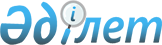 Ақжар аудандық мәслихатының 2022 жылғы 28 желтоқсандағы № 29-12 "2023-2025 жылдарға арналған Ақжар ауданы Талшық ауылдық округінің бюджетін бекіту туралы" шешіміне өзгерістер енгізу туралыСолтүстік Қазақстан облысы Ақжар аудандық мәслихатының 2023 жылғы 6 желтоқсандағы № 12-8 шешімі
      Ақжар аудандық мәслихаты ШЕШТІ:
      1. Ақжар аудандық мәслихатының "2023-2025 жылдарға арналған Ақжар ауданы Талшық ауылдық округінің бюджетін бекіту туралы" 2022 жылғы 28 желтоқсандағы № 29-12 шешіміне мынадай өзгерістер енгізілсін:
      көрсетілген шешімнің 1-тармағы жаңа редакцияда жазылсын:
       "1. 2023-2025 жылдарға арналған Ақжар ауданының Талшық ауылдық округінің бюджеті осы шешімге тиісінше 1, 2 және 3 -қосымшаларға сәйкес, 2023 жылға келесі көлемдерде бекітілсін: 
      1) кірістер – 69 506,6 мың теңге:
      салықтық түсімдер – 24 483,7 мың теңге;
      салықтық емес түсімдер – 21,5 мың теңге;
      негізгі капиталды сатудан түсетін түсімдер – 1 132,4 мың теңге;
      трансферттер түсімі – 43 869 мың теңге;
      2) шығындар – 95 592,8 мың теңге; 
      3) таза бюджеттік кредиттеу – 0 теңге:
      бюджеттік кредиттер – 0 теңге;
      бюджеттік кредиттерді өтеу – 0 теңге;
      4) қаржы активтерімен операциялар бойынша сальдо - 0 теңге:
      қаржы активтерін сатып алу - 0 теңге;
      мемлекеттің қаржы активтерін сатудан түсетін түсімдер - 0 теңге;
      5) бюджет тапшылығы (профициті) – -26 086,2 теңге;
      6) бюджет тапшылығын қаржыландыру (профицитін пайдалану) – 26 086,2 теңге:
      қарыздар түсімі - 0 теңге;
      қарыздарды өтеу – 0 теңге;
      бюджет қаражатының пайдаланылатын қалдықтары – 26 086,2 мың теңге";
      көрсетілген шешімнің 1 қосымшасы осы шешімнің қосымшасына сәйкес жаңа редакцияда жазылсын.
      2. Осы шешім 2023 жылғы 1 қаңтардан бастап қолданысқа енгізіледі. Ақжар ауданының Талшық ауылдық округінің 2023 жылға арналған бюджеті
					© 2012. Қазақстан Республикасы Әділет министрлігінің «Қазақстан Республикасының Заңнама және құқықтық ақпарат институты» ШЖҚ РМК
				
      Ақжар аудандық мәслихат төрағасы 

М.Жүсіпбеков
Солтүстік Қазақстан облысы Ақжар аудандық мәслихатының 2022 жылғы 06 желтоқсан № 12-8шешіміне қосымшаСолтүстік Қазақстан облысыАқжар аудандық мәслихатының2022 жылғы 28 желтоқсандағы№ 29-12 шешіміне 1-қосымша
Санаты
Сыныбы
Кіші сыныбы
Атауы
Сомасы 
мың теңге
І. Кірістер
69 506,6
1
Салықтық түсімдер
24 483,7
01
Табыс салығы 
9 000,9
Жеке табыс салығы 
9 000,9
04
Меншікке салынатын салықтар
14 894
1
Мүлікке салынатын салықтар
720,7
3
Жер салығы 
966,7
4
Көлiк құралдарын салынатын салық
11 334,8
5
Бірінғай жер салығы
1 871,8
05
Тауарларға, жұмыстарға және қызметтерге салынатын ішкі салықтар
588,8
3
Табиғи және басқа ресурстарды пайдаланғаны үшін түсімдер
588,8
2
Салықтық емес түсімдер
21,5
06
Басқа да салықтық емес түсімдер
21,5
1
Басқа да салықтық емес түсімдер
21,5
3
Негізгі капиталды сатудан түсетін түсімдер
1 132,4
03
Жерді және материалдық емес активтерді сату
1 132,4
1
Жерді сату
1 132,4
4
Трансферттердің түсімдері
43 869
02
Мемлекеттiк басқарудың жоғары тұрған органдарынан түсетiн трансферттер
43 869
3
Аудандардың (облыстық маңызы бар қаланың) бюджетінен трансферттер
43 869
Атауы
Атауы
Атауы
Атауы
Сомасы мың теңге
Функционалдық топ
Функционалдық топ
Функционалдық топ
Функционалдық топ
Сомасы мың теңге
Бюджеттік бағдарламалардың әкімшісі
Бюджеттік бағдарламалардың әкімшісі
Бюджеттік бағдарламалардың әкімшісі
Сомасы мың теңге
Бағдарлама
Бағдарлама
Сомасы мың теңге
II. Шығыстар
95 592,8
01
Жалпы сипаттағы мемлекеттік қызметтер
44 860,9
124
Аудандық маңызы бар қала, ауыл, кент, ауылдық округ әкімінің аппараты
44 860,9
001
Аудандықмаңызы бар қала, ауыл, кент, ауылдық округ әкімінің қызметін қамтамасыз ету жөніндег іқызметтер
41 614
022
Мемлекеттік органның күрделі шығыстары
1 201,4
032
Ведомстволық бағыныстағы мемлекеттік мекемелер мен ұйымдардың курделі шығыстары
2 045,5
07
Тұрғын үй-коммуналдық шаруашылық
32 276,8
124
Аудандық маңызы бар қала, ауыл, кент, ауылдық округ әкімінің аппараты
32 276,8
008
Елді мекендердегі көшелерді жарықтандыру
9 185
010
Жерлеу орындарын ұстау және туысы жоқ адамдарды жерлеу
1 817,6
011
Елді мекендердікөріктендіру және көгалдандыру
21 274,2
08
Мәдениет, спорт, туризм және ақпараттық кеңістiк
7 490,5
124
Аудандық маңызы бар қала, ауыл, кент, ауылдық округ әкімінің аппараты
7 490,5
006
Жергілікті деңгейде мәдени-демалыс жұмысын қолдау
7 490,5
12
Көлік және коммуникация
1 349
124
Аудандық маңызы бар қала, ауыл, кент, ауылдық округ әкімінің аппараты
1 349
013
Аудандық маңызы бар қалада,ауылдарда,кенттерде, ауылдық округтерде автомобиль жолдарының жұмыс істеуін қамтамасыз ету
1 349
13
Басқалар
9 614,3
124
Аудандық маңызы бар қала, ауыл, кент, ауылдық округ әкімінің аппараты
9 614,3 
040
Өнерлерді дамытудын 2025 жылға дейінгі бағдарламасы шеңберінде өнерлерді экономикалық дамытуға жәрдемсу бойынша шараларды іске асыруға ауылдық елді мекендерді жайластыруды шешуге арналған іс-шараларды іске асыру
9 614,3
15
Трансферттер
1,3
124
Аудандық маңызы бар қала, ауыл, кент, ауылдық округ әкімінің аппараты
1,3
048
Пайдаланылмаған (толық пайдаланылмаған) нысаналы трансферттерді қайтару
1,3
ІІІ. Таза бюджеттік кредиттеу
0
ІV. Қаржы активтерімен операциялар бойынша сальдо
0
Қаржы активтерін сатып алу
0
Мемлекеттің қаржы активтерін сатудан түсетін түсімдер
0
V. Бюджет тапшылығы (профициті)
-26 086,2
VІ. Бюджет тапшылығын қаржыландыру (профицитін пайдалану)
26 086,2
8
Бюджет қаражатының пайдаланылатын қалдықтары
26 086,2
01
Бюджет қаражанты қалдықтары
26 086,2
1
Бюджет қаражатының бос қалдықтары
26 086,2